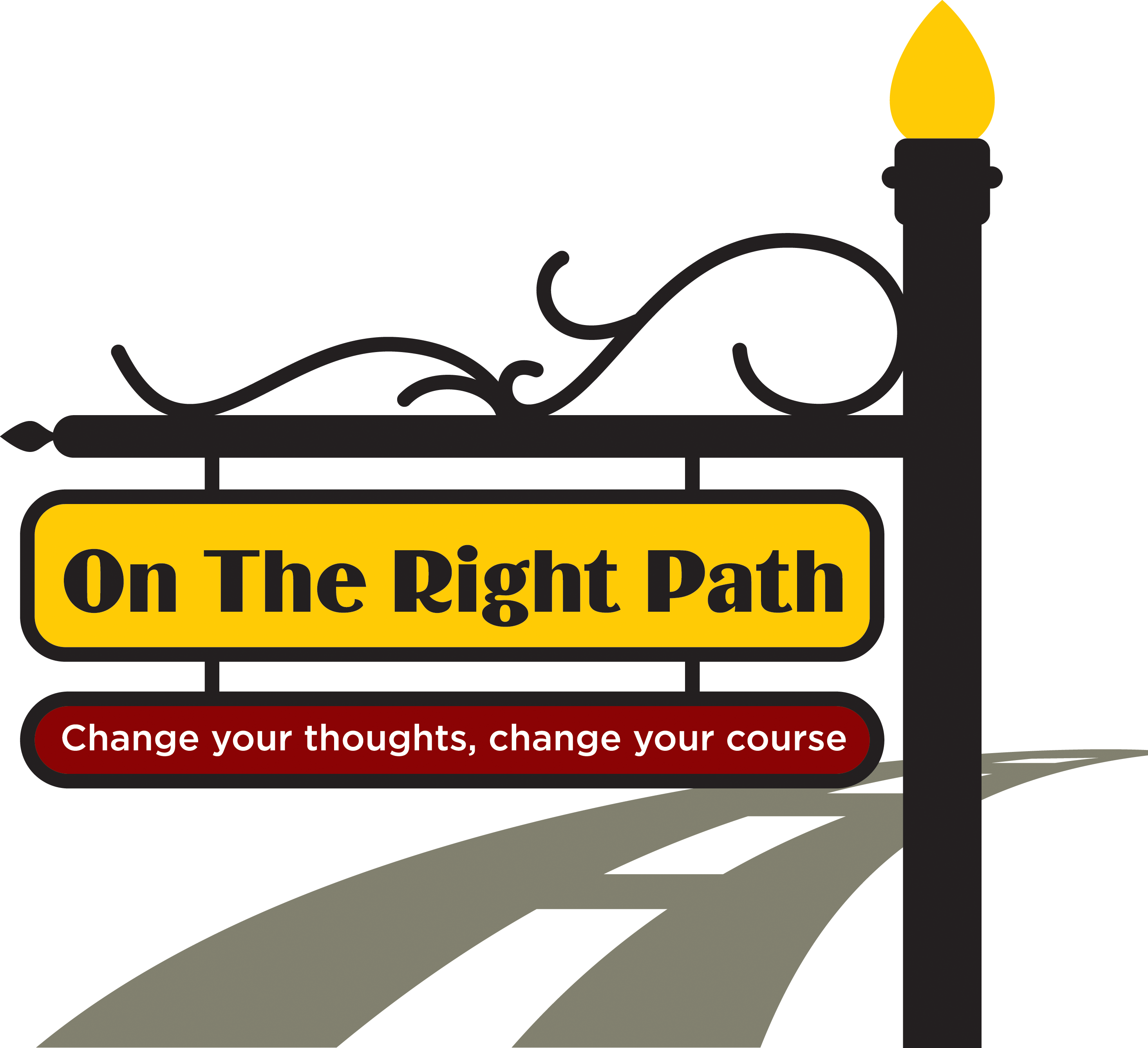 AgencyPhoneLocationEmailompletedbyPhoneDateClient nformationClient nformationClient nformationClient nformationLast nameFirst nameDate of birthGender/gender identityPreferred nameRaceGuardian nameGuardian relationshipClient’s addressCell phoneClient’s addressHome phoneClient’s addressWork phoneClient’s addressEmailReferral diagnosis if applicablePrimary Care Physician/numberAdditional informationAdditional informationAdditional informationAdditional informationSchoolEducational concernsEducational concernsEducational concernsForensic history if applicableForensic history if applicableContact for Education/ForensicCONSENT TO RELEASE INFORMATION Read with client/caregiver and answer any questions before obtaining signature.CONSENT TO RELEASE INFORMATION Read with client/caregiver and answer any questions before obtaining signature.CONSENT TO RELEASE INFORMATION Read with client/caregiver and answer any questions before obtaining signature.CONSENT TO RELEASE INFORMATION Read with client/caregiver and answer any questions before obtaining signature.CONSENT TO RELEASE INFORMATION Read with client/caregiver and answer any questions before obtaining signature.CONSENT TO RELEASE INFORMATION Read with client/caregiver and answer any questions before obtaining signature.The signature below serve to  that the client understands the purpose of th referral  disclosure of information to the  is to ensure the safety  continuity of care among service providers seeking to serve the client. The referring agency has clearly explained referral to the client  has listed the  information that is to be disclosed. By signing this form, the client authorizes this exchange of information.  The signature below serve to  that the client understands the purpose of th referral  disclosure of information to the  is to ensure the safety  continuity of care among service providers seeking to serve the client. The referring agency has clearly explained referral to the client  has listed the  information that is to be disclosed. By signing this form, the client authorizes this exchange of information.  The signature below serve to  that the client understands the purpose of th referral  disclosure of information to the  is to ensure the safety  continuity of care among service providers seeking to serve the client. The referring agency has clearly explained referral to the client  has listed the  information that is to be disclosed. By signing this form, the client authorizes this exchange of information.  The signature below serve to  that the client understands the purpose of th referral  disclosure of information to the  is to ensure the safety  continuity of care among service providers seeking to serve the client. The referring agency has clearly explained referral to the client  has listed the  information that is to be disclosed. By signing this form, the client authorizes this exchange of information.  The signature below serve to  that the client understands the purpose of th referral  disclosure of information to the  is to ensure the safety  continuity of care among service providers seeking to serve the client. The referring agency has clearly explained referral to the client  has listed the  information that is to be disclosed. By signing this form, the client authorizes this exchange of information.  The signature below serve to  that the client understands the purpose of th referral  disclosure of information to the  is to ensure the safety  continuity of care among service providers seeking to serve the client. The referring agency has clearly explained referral to the client  has listed the  information that is to be disclosed. By signing this form, the client authorizes this exchange of information.  CLIENTSIGNATURESIGNATUREDATEPlease attach any additional information that may be relevant to providing  services to client